KLASA: 112-03/19-01/9URBROJ: 2170/1-06-02/5-19-7Rijeka, 28. kolovoza 2019.Pročelnica Upravnog odjela za prostorno uređenje, graditeljstvo i zaštitu okoliša Primorsko-goranske županije, temeljem članka 19. i 29. Zakona o službenicima i namještenicima u lokalnoj i područnoj (regionalnoj) samoupravi („Narodne novine“ broj 86/08, 61/11 i 4/18) i članka 8. stavak 3. Zakona o postupanju s nezakonito izgrađenim zgradama (''Narodne novine'  broj 86/12, 143/13, 65/17 i 14/19), objavljuje slijedećuUPUTU I OBAVIJEST KANDIDATIMA / KANDIDATKINJAMAkoji podnose prijavu na OGLAS ZA PRIJAM U SLUŽBU UUPRAVNI ODJEL ZA PROSTORNO UREĐENJE, GRADITELJSTVO I ZAŠTITU OKOLIŠA PRIMORSKO-GORANSKE ŽUPANIJEna radno mjesto:VIŠI STRUČNI SURADNIK / VIŠA STRUČNA SURADNICA ZA PROSTORNO UREĐENJE I GRADITELJSTVO – ISPOSTAVA U MALOM LOŠINJU: 1 izvršitelj / izvršiteljica na određeno vrijeme od 3 godine, radi obavljanja poslova rješavanja zahtjeva podnesenih temeljem Zakona o postupanju s nezakonito izgrađenim zgradama – mjesto rada Mali LošinjOPIS POSLOVA: Vodi složenije upravne i druge predmete iz područja prostornog uređenja i gradnje koji se odnose na izdavanje lokacijskih dozvola, rješenja o uvjetima građenja, rješenja  o izvedenom stanju, rješenja o utvrđivanju građevne čestice, uporabne dozvole, dozvole za uklanjanje, građevinske dozvole, rješenja za građenje, rješenja o izmjeni navedenih akata, potvrde glavnog projekta, potvrde izvedenog stanja, uvjerenja za uporabu građevine, potvrde samostalnih uporabnih cjelina i druge neupravne akte. Rješava probleme iz nadležnosti Ispostave uz upute i nadzor voditelja Ispostave. Prati stanje u području iz djelokruga rada ispostave, osobito u pogledu izvršavanja zakona i drugih propisa te primjera dobre prakse. Prati stručnu literaturu i pohađa edukacije iz područja prostornog uređenja i graditeljstva. Daje upute strankama u ostvarivanju njihovih prava. Sudjeluje u obradi predstavki i pritužbi građana i drugih subjekata. Obavlja  stručnu komunikaciju sa strankama i drugim subjektima u svrhu prikupljanja i razmjene informacija. Izrađuje izvještaje o radu i druge propisane izvještaje, odgovara za pravilnu primjenu postupaka i metoda rada te provedbu pojedinačnih odluka. Sudjeluje u pripremi, izradi, prikupljanju podataka, implementaciji, ažuriranju i korištenju informacijskog sustava iz djelokruga rada Odsjeka.  Obavlja i ostale poslove  koje mu povjeri voditelj ispostave.  2. VIŠI STRUČNI SURADNIK / VIŠA STRUČNA SURADNICA ZA PROSTORNO UREĐENJE I GRADITELJSTVO – ISPOSTAVA U OPATIJI: 1 izvršitelj / izvršiteljica na određeno vrijeme od 3 godine, radi obavljanja poslova rješavanja zahtjeva podnesenih temeljem Zakona o postupanju s nezakonito izgrađenim zgradama – mjesto rada OpatijaOPIS POSLOVA:  Vodi složenije upravne i druge predmete iz područja prostornog uređenja i gradnje. Rješava probleme iz nadležnosti Ispostave uz upute i nadzor voditelja ispostave. Prati stanje u području iz djelokruga rada ispostave, osobito u pogledu izvršavanja zakona i drugih propisa te primjera dobre prakse. Prati stručnu literaturu i pohađa edukacije iz područja prostornog uređenja i graditeljstva. Daje upute strankama u ostvarivanju njihovih prava. Izrađuje izvještaje o radu i druge propisane izvještaje, odgovara za pravilnu primjenu postupaka i metoda rada te provedbu pojedinačnih odluka. Obavlja stručnu komunikaciju sa strankama i drugim subjektima u svrhu prikupljanja i razmjene informacija. Sudjeluje u obradi predstavki i pritužbi građana i drugih subjekata.  Sudjeluje u pripremi, izradi, prikupljanju podataka, implementaciji, ažuriranju i korištenju informacijskog sustava iz djelokruga rada Odsjeka.  Obavlja i ostale poslove  koje mu povjeri voditelj ispostave.  PODACI O PLAĆI:Plaća je utvrđena Odlukom o koeficijentima za obračun plaća službenika i namještenika u upravnim tijelima Primorsko-goranske županije („Službene novine Primorsko-goranske županije“ broj 36/10, 12/11 i 36/14).Osnovnu plaću službenika raspoređenog na radno mjesto viši stručni suradnik čini umnožak koeficijenta složenosti poslova radnog mjesta koji iznosi 2,20 i osnovice za obračun plaće, uvećan za 0,5% za svaku navršenu godinu radnog staža.Osnovica za obračun plaće službenika i namještenika u upravnim odjelima  službama Primorsko-goranske županije utvrđena je Odlukom Župana i iznosi 4.840,00 kuna bruto.NAČIN OBAVLJANJA PRETHODNE PROVJERE ZNANJA I SPOSOBNOSTI KANDIDATA / KANDIDATKINJA:Maksimalan broj bodova koje kandidati / kandidatkinje mogu ostvariti na prethodnoj provjeri znanja i sposobnosti iznosi 20 bodova (10 bodova iz pisanog testiranja i 10 bodova temeljem provedenog intervjua).Prethodnoj provjeri znanja i sposobnosti mogu pristupiti samo kandidati / kandidatkinje koji ispunjavaju formalne uvjete oglasa i koji dobiju poseban pisani poziv na adresu navedenu u prijavi.Pisano testiranje kandidata / kandidatkinja sastoji se od općeg i posebnog dijela, sa ukupno 20 pitanja.Opći dio testiranja sastoji se od provjere poznavanja osnova ustavnog ustrojstva Republike Hrvatske, sustava lokalne i područne (regionalne) samouprave, službeničkih odnosa u lokalnoj i područnoj (regionalnoj) samoupravi, upravnog postupka i upravnih sporova, uredskog poslovanja i sustava Europske unije.Posebni dio testiranja sastoji se od provjere poznavanja zakona i drugih propisa vezanih uz djelokrug rada Upravnog odjela za prostorno uređenje, graditeljstvo i zaštitu okoliša Primorsko-goranske županije i opisa poslova radnog mjesta za čiju popunu je raspisan oglas. Intervju se provodi samo s kandidatima / kandidatkinjama koji ostvare najmanje ili više od 50% bodova na provedenom pisanom testiranju.Vrijeme održavanja prethodne provjere znanja i sposobnosti objaviti će se najmanje 5 dana prije održavanja provjere na web stranici Primorsko-goranske županije www.pgz.hr i na oglasnoj ploči Upravnog odjela za prostorno uređenje, graditeljstvo i zaštitu okoliša Primorsko goranske županije na adresi Rijeka, Riva 10.Pravni i drugi izvori za pripremanje kandidata za pisano testiranje jesu:	Opći dio:Ustav Republike Hrvatske (''Narodne novine'' broj 56/90, 135/97, 8/98 – pročišćeni tekst, 113/00, 124/00 – pročišćeni tekst, 28/01, 41/01 – pročišćeni tekst, 55/01 – ispr., 76/10, 85/10 – pročišćeni tekst i 5/14)Zakon o lokalnoj i područnoj (regionalnoj) samoupravi (''Narodne novine'' broj 33/01, 60/01 – vjerodostojno tumačenje, 129/05, 109/07, 125/08, 36/09, 150/11, 144/12,  19/13 – pročišćeni tekst i 137/15 – ispravak i 123/17) Zakon o službenicima i namještenicima  u lokalnoj i područnoj (regionalnoj) samoupravi (''Narodne novine'' broj 86/08, 61/11 i 4/18)Zakon o općem upravnom postupku (''Narodne novine'' broj 47/09)Zakon o upravnim sporovima (''Narodne novine'' broj 20/10, 143/12, 152/14, 94/16 i 29/17)Uredba o uredskom poslovanju (''Narodne novine'' broj 7/09)Sustav Europske unije (Službena internetska stranica Europske unije - europa.eu  http://europa.eu/index_hr.htm - institucije i tijela EU).Posebni dio:- Zakon o gradnji (''Narodne novine'' broj 153/13, 20/17 i 39/19)- Zakon o prostornom uređenju („Narodne novine“ broj 153/13, 65/17, 114/18 i 39/19)- Zakon o postupanju s nezakonito izgrađenim zgradama (''Narodne novine'' broj 86/12, 143/13, 65/17 i 14/19).                                                                             PROČELNICA                                             v.r. izv.prof. Koraljka Vahtar-Jurković, dipl.ing.građ.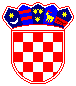         REPUBLIKA HRVATSKA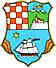   PRIMORSKO-GORANSKA ŽUPANIJA                                 UPRAVNI ODJEL ZA PROSTORNO UREĐENJE,GRADITELJSTVO I ZAŠTITU OKOLIŠA